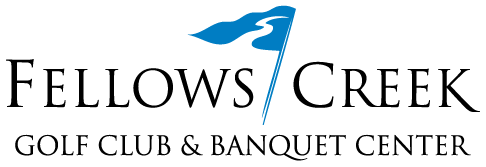 Luncheon Shower MenuWraps & Salad Buffet - $30 each                                  ASSORTED WRAPS (your choice of 3 varieties)Ham & Cheddar * Turkey & Swiss * Italian * Vegetarian * Chicken CaesarHOMEMADE SALAD SELECTIONS (your choice of 2)Garden Salad * Potato Salad * Caesar Salad * Macaroni Salad * Pasta SaladSOUP (your choice of 1)* Southwestern Chicken * Tomato Bisque * Chicken Egg Noodle * Italian Wedding * ChiliBrunch Suited to Your Tastes - $30 eachA brunch designed by you for your guests to be as hearty or light as the occasion requires.  We have several items to choose from – pick 6 for your party to enjoy for an afternoon of fun and comradery. Chicken & Pasta Buffet - $26 eachWant something more formal and traditional for lunch? We’ll give you several options of sauces for your pasta selection while having your chicken prepared the way you’d like!   We’ll be happy to sit down and create YOUR favorites to make sure even the pickiest tastebuds are satisfied! Our Showers typically start at 11 AM and continue through 2 PM but may be modified contingent upon event scheduling.   We always try to give at least one hour of set up time for decorating and preparation.  There are no extra fees for room rental, table linens, cloth napkins, coffee, or soda. Our prices include service fee and sales tax.Possible Add-Ons for additional charge:*Mimosa or Sangria Station*Signature Cocktail*Bar Package (cash bar already included)*Golf Package for Significant Others*Lawn Games*Customized Favors